ACOMPANHAMENTO DE APRENDIZAGEMAVALIAÇÃOESCOLA: 	NOME: 	ANO E TURMA: _____________ NÚMERO: _______ DATA: 	PROFESSOR(A): 	Ciências da Natureza – 8º ano – 1º bimestreQuestão 1Um casal, voltando de uma viagem, resolveu almoçar em um restaurante na estrada. O cardápio com o respectivo valor calórico de cada alimento está indicado na tabela a seguir. Suponha que o rapaz tenha almoçado arroz, feijão e um filé de frango grelhado, acrescido de uma porção de brócolis e um copo de suco de laranja e que a moça tenha pedido uma sopa de espinafre, 100 gramas de pão de queijo e uma xícara de cappuccino. Observe a tabela e, em seguida, responda às questões.a) Qual dos dois ingeriu mais calorias nessa refeição?______________________________________________________________________________________b) Qual dos dois teve a refeição mais balanceada? Explique.________________________________________________________________________________________________________________________________________________________________________________________________________________________________________________________________________________________________________________________________________________________Questão 2Nas últimas décadas, a indústria farmacêutica produziu diversas drogas com a finalidade de combater a obesidade. Devido aos efeitos causados no organismo, elas só podem ser consumidas com acompanhamento médico, e muitas já foram proibidas no Brasil. Essas drogas agem de diversas maneiras. Uma delas é o bloqueio de parte da ação das enzimas que digerem os lipídios no intestino. Explique de que modo esse mecanismo é capaz de ajudar a combater a obesidade.______________________________________________________________________________________________________________________________________________________________________________________________________________________________________________________________________________________________________________________________________________________________________________________________________________________________________________Questão 3Observe a lista de alimentos a seguir e marque o nutriente característico de cada alimento (L para lipídios, 
C para carboidratos e P para proteínas). Depois, encontre a alternativa que indica a ordem correta em que eles aparecem. (    )	salada de frutas(    )	ovos(    )	cereal matinal(    )	filé de frango(    )	manteiga(    )	macarrão(    )	bolo de chocolatea) C-P-C-P-P-L-Cb) P-L-L-P-C-C-Cc) C-P-C-P-L-C-Cd) C-L-C-L-P-C-LQuestão 4Os acidentes com aranhas e escorpiões, animais peçonhentos, muitas vezes estão relacionados a atividades humanas realizadas em ambientes naturais. Com relação a esses acidentes, responda às questões a seguir.a) O que deve ser aplicado em uma pessoa picada por aranhas ou escorpiões: vacina ou soro? Por quê?__________________________________________________________________________________________________________________________________________________________________________________________________________________________________________________________________b) Por que é importante a identificação correta do animal?__________________________________________________________________________________________________________________________________________________________________________________________________________________________________________________________________Questão 5Sobre as etapas da digestão, assinale cada alternativa como verdadeira (V) ou falsa (F) e, depois, corrija as alternativas falsas.(    )	A boca é a porta de entrada do tubo digestivo e nela o alimento é triturado e umedecido com a saliva.(    )	A faringe é um canal exclusivo do sistema digestório.(    )	O fígado produz a bile, que é armazenada na vesícula biliar.(    )	O pâncreas produz o suco gástrico.(    )	O intestino grosso faz a absorção de água, proteínas e sais minerais, enquanto o intestino delgado faz a absorção dos lipídios e carboidratos.____________________________________________________________________________________________________________________________________________________________________________________________________________________________________________________________________________________________________________________________________________________________________________________________________________________________________________________________________________________________________________________________________Questão 6Os sistemas linfático e cardiovascular possuem vasos. Que vasos são esses e quais são as suas características e funções?______________________________________________________________________________________________________________________________________________________________________________________________________________________________________________________________________________________________________________________________________________________________________________________________________________________________________________________________________________________________________________________________________________________________________________________________________________________________________________________________________________________________________________________________________________________________________________________________________________________________________________________________________________________________________________________________________________________________________________________________________________________________________________________________________________________________________________________________________________________________________________________________________________________________________________________________________________________________________________________________________________________________________________________________________________________________________________________________________________________________________________________________________________________________________________________________________________________________________________________________________________________________________________________________________________________________________________________________________________________________________________________________________________Questão 7Complete o esquema indicando a localização do sangue em cada etapa do ciclo.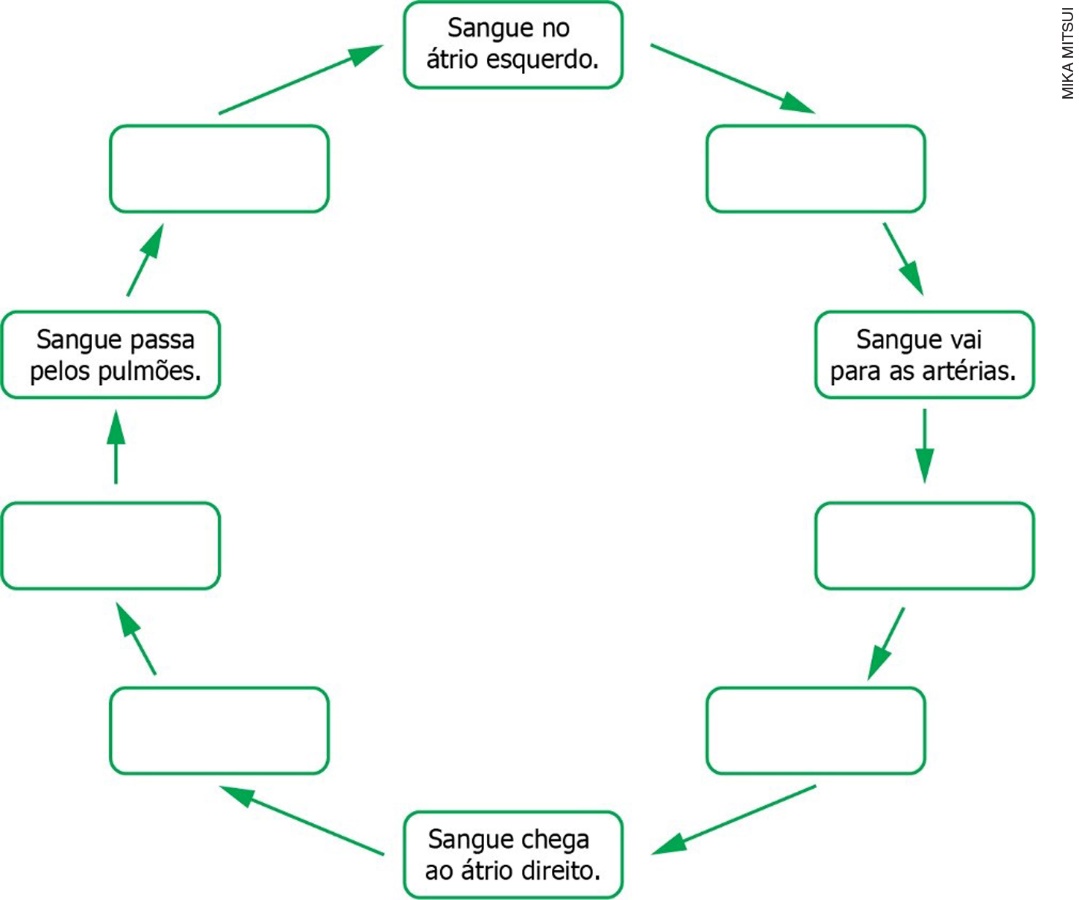 Questão 8Encontre, no diagrama, as palavras que preenchem corretamente as lacunas das sentenças e complete-as.a) Os __________________ são estruturas arredondadas que contêm glóbulos brancos.b) O ______________ é um órgão responsável pela formação e pelo amadurecimento de linfócitos.c) As __________________ são órgãos que ficam na entrada das vias respiratórias e são responsáveis por respostas imunitárias contra substâncias inaladas ou ingeridas.d) O _________________ é um órgão rico em linfonodos e destrói glóbulos vermelhos ou plaquetas danificadas ou envelhecidas.Questão 9Um homem de 46 anos deu entrada em um hospital sentindo uma dor forte no peito e formigamento no braço esquerdo. Ao passar por uma série de exames, constatou-se que ele havia sofrido um infarto. Dentre os problemas de saúde indicados a seguir, qual oferece maior risco de causar infarto?a) Leucemiab) Arteriosclerosec) Aidsd) GripeQuestão 10Leia as sentenças I, II, III e IV sobre as doenças do sistema linfático. Em seguida, escolha a alternativa que indica qual(is) está(ão) correta(s).I. Na filariose há um bloqueio dos vasos linfáticos por parasitas, ocasionando inchaço do membro.II. Na leucemia há um aumento na quantidade de linfonodos.III. A angina tonsilar pode ser eventual ou tornar-se crônica.IV. No linfoma há perda de massa corpórea e febre.a) Apenas a IV está correta.b) I, III e IV estão corretas.c) II e III estão corretas.d) I e IV estão corretas.Pratos principaisValor calórico doprato de 300 g(kcal)Saladas e frutasValor calórico da porção de 100 g(kcal)BebidasValor calórico (kcal)LanchesValor calóricopor 100 g(kcal)Arroz, feijão e carne assada799Alface16Suco de laranja
(1 copo)48,5Pão de batata160Arroz, feijão e picanha667Tomate20Vitamina (fruta + leite)(1 copo)96Pão de queijo84Arroz, feijão e filé de frango grelhado657Cenoura50Café puro 
(1 xícara)2Pão de milho120Sopa de espinafre187Brócolis37Cappuccino (1 xícara)63Bolo257SRAWGSLGXTLMRQKTNFSYZFUZHNRHLZVSVLQECPELVEDLDOVZEGDNYYKXQVSRNVVTIMONVUWOCXBITFTMLXCNKIEOJEASLGKCOATEXCORDYUIEKCYNUTNEICNÇMEDPGJBSINTVPTUPNTNXWCOÔORVEXOYKLWEARNSRKSOIGNOMMBVMSBKHWGIPIFHKGHLHBSHITSSMYXJEMAKTEEOMRTEUCCZCXNAEVNGHRONSMBCJCJEFBYLOTRVSSCRXHZVUJBMSYSHCKTDMÍYLBNGJIABYFBTWNEOBQLVCTSHNSZSIÇIGQWXCCSGBQNDAWEOUDEWQÃJHMDLAADMBAGSKMFPRVBGSOMOYLDTONSILASUOYPABGVUXTFZHNDMCJSXSCYSAIJURDJRIZEWTNVGWZRFHECLYAQGETSOOWWTLMEDULAMGSYHIKZXSQNCPHGFNNMPUZVZIHNAFMHNZXASDQHWXCRELINFONODOSIPDKWWGFSKURGOWOUAFHEQSLJIKWWXJVZQFNZPWDLIYRTVQPDM